New Resources Available on 2014 Certified EHR Technology Hardship ExceptionEligible professionals and eligible hospitals that are unable to implement EHR technology certified to the 2014 edition criteria in time to successfully demonstrate meaningful use for the 2014 reporting year may be eligible for a hardship exception from the applicable Medicare payment adjustments.CMS has released additional guidance on the 2014 certified EHR technology (CEHRT) hardship exception for the Medicare EHR Incentive Program. Tipsheets for eligible professionals and eligible hospitals are now available on the Educational Resources page of the EHR Incentive Programs website.Updates have also been made to the Payment Adjustments & Hardship Exceptions Tipsheet for Eligible Professionals and Eligible Hospitals to reflect this new hardship exception.Payment Adjustment Timing
The Medicare EHR Incentive Program payment adjustment is applied in 2016 for the 2014 reporting year for providers who demonstrated meaningful use in a previous year.  New participants in the 2014 reporting year can also apply for an exception to the 2015 payment adjustment.Applications and Deadlines
CMS is currently accepting hardship exception applications for the 2015 payment adjustment only.Hospitals need to apply by April 1, and eligible professionals by July 1. Forms to apply for a hardship for the 2016 payment adjustment will be available after the close of the current application period.

Additional details on applying for this hardship exception are available in the new tipsheets.For More Information about eHealth
For more information about eHealth, visit www.cms.gov/eHealth.  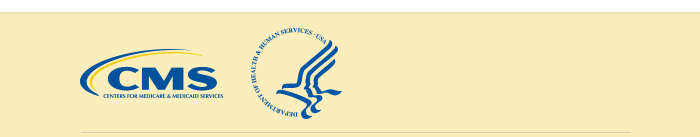 